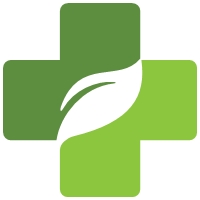 Primary Care Network SummaryHalton, St Helen & Knowsley LPC What are PCNs? Primary Care Networks are groups of general practices joining together in a local area to work collaboratively across the practices and with community service providers and other health and care organisations, including community pharmacies. PCNs will generally be formed around natural communities based on GP registered lists, serving populations of around 30,000 to 50,000 patients. The networks will have expanded neighbourhood teams which will comprise a range of staff such as GPs, pharmacists, district nurses, community geriatricians, dementia workers and Allied Health Professionals such as physiotherapists and podiatrists/chiropodists; joined by social care and the voluntary sector. What will they do? PCNs will build on the core services available from GP practices, offering more care closer to home in communities rather than in hospitals and supporting patients with long term conditions to better manage their own health. Their focus will be provision of services, not commissioning, providing an approach to strengthen and redesign health and social care by bringing together a range of health and social care professionals to work together more effectively than at present. By sharing resources, PCNs will be able to employ a broader range of staff, including pharmacists and physician associates. In addition, they may be able to extend services that are currently only available in one practice within the network, for example, physiotherapy, to all patients. Alternatively, they may offer new services such as ultrasound imaging and mental health therapy. It is hoped that the networks can offer care on a scale which is small enough for patients to get the continuous and personalised care they value, but large enough – in their partnership with others in the local health and care system – to be resilient. How will this affect your pharmacy?  Primary Care Networks will change the way that healthcare is delivered in your local area.  Currently, healthcare is generally delivered on a Local Authority wide basis.  This will now change to PCN basis as they will drive services which are appropriate for their local population.  As such, we may find that services are commissioned in some areas of the town and not others, depending on the local need.  Relationships will need to change and become more collaborative, not only with general practice but also between community pharmacies in the same PCN footprint - Pharmacies will need to work closer together under this new model.How can community pharmacy teams get involved? It is important that community pharmacy teams are fully engaged in the work of PCNs, to optimise their provision of services to patients and because the future development of services will be driven locally by PCNs. To support community pharmacy’s integration with PCNs a community pharmacy PCN representative (or lead) will be appointed for each PCN and they will act as the link between the PCN and the community pharmacies within each PCN footprint.  Your Local Pharmaceutical Committee (LPC) is currently working to encourage community pharmacy teams to fully engage in PCNs and when appropriate will support individual PCN’s engagement with community pharmacy. The LPC will also need the support of pharmacy contractors and their teams to make this happen, through improving relationships between themselves and general practice.  Another priority for community pharmacy engagement with PCNs is to ensure the consistent delivery of all commissioned pharmacy services in-line with their contractual requirements. Key priorities for NHS England are the provision of integrated urgent care services, such as the Community Pharmacist Consultation Service (CPCS), along with the provision of public health interventions and services, building on the work of Healthy Living Pharmacies.  What are the key benefits for community pharmacy?Potential to increase footfall and pharmacy services incomeEnhancing the delivery of existing servicesPatients signposted into pharmacy servicesOpportunity for new services to be commissionedOpportunity for collaborative working to support patientsWhat your LPC is doingProactively discussing how we can work collaboratively with CCGs, NHSE&I, PCN leads and the GP Federation and highlighting what community pharmacy has to offerIdentifying ways to shift the workload from GP Practice to community pharmacyLiaising with commissioners on the enhancement of local services to facilitate thisMapping your pharmacy to the nine PCNs across Halton, St Helens & Knowsley.Lobbying NHS England and the CCGs to ensure that community pharmacy is part of each PCN planStarting to arrange meetings with some of the networks that are advanced in their formationSummaryWe firmly believe that engaging with PCNs is a top priority for all community pharmacies.  The landscape of community pharmacy is ever changing and the opportunity to transform the way it delivers its services can have a real impact on people’s health and wellbeing.  More importantly, if community pharmacy is not engaged with PCNs, then a huge opportunity will be missed and they will struggle to survive in this new climate.  Community Pharmacy’s priorities to support PCN integration: Urgent care and minor illnessCommunity pharmacy’s contribution in supporting demand for urgent care through the new Community Pharmacist Consultation Service (CPCS). This was referenced in the Long-Term Plan as a pharmacy connection scheme.Prevention and public healthWorking closely with GPs - the role of community pharmacy in proactive care, prevention of ill health, early diagnosis and identifying people at risk (e.g. of hypertension) might be offered within the network setting.Building on the Healthy Living Pharmacy (HLP) initiative - community pharmacies may provide a role in network leadership for public health campaigns.An increased clinical roleIncreased engagement with the new clinical pharmacist team based in PCNs. This may include working with social prescribing link workers and the wider clinical team based within primary care networks.As more community pharmacies get involved with local PCNs, they will be well placed to align their support in the delivery of the new GP contract in areas such as CVD detection and around awareness of cancer symptoms and promoting early diagnosis.Medicines safety and optimisationThe NHS needs the clinical skills of community pharmacy professionals to achieve its vision for better safety, outcomes and value from medicines. Community pharmacists will work alongside their counterparts in the PCN such as clinical pharmacists and hospital-based colleagues to improve medicines safety and to support adherence.The NHS Long Term Plan: The concept of Primary Care Networks is detailed in the recently published NHS Long Term Plan.The aims of the Long Term Plan:• Everyone gets the best start in life• Helping communities to live well• Supporting people to age well How this will be achieved:• Developing integrated care systems with primary care networks as the foundation• Preventing ill health and tackling health inequalities • Supporting the workforce• Maximising opportunities presented by data and technology• Continued focus on efficiencyThe current community pharmacy commissioning landscape in Halton, St Helens & Knowsley Community pharmacy has a proven track record of delivering services that benefit the local population.National Services (NHSE)	Community Pharmacy Contractual FrameworkPublic Health CampaignsNMS/MURCommunity Pharmacist Consultation Service (CPCS) – NewThe NHS Flu Vaccination ServiceLocal (NHSE)GP DMIRs NUMSAS Online Blood Pressure Service Local AuthorityEmergency ContraceptionStop Smoking ServicesSupervised ConsumptionNeedle Exchange CCGPalliative Care ServiceCare at the ChemistThe current commissioners are likely to become more strategic in focus with Primary Care Networks will determine their own commissioning priorities.  It is currently unclear whether they will be able to commission services or whether the current commissioners will commission on their behalf. Halton, St Helens & Knowsley Primary Care Networks Widnes Primary Care Network (Halton)Runcorn Primary Care Network (Halton)South & East Knowsley Primary Care Network (Knowsley)Kirkby Primary Care Network (Knowsley)West Primary Care Network (Knowsley)Central Primary Care Network (St Helens)North Primary Care Network (St Helens)South Primary Care Network (St Helens)Newton & Haydock Primary Care Network (St Helens)GP PracticePCNPharmacyTrading asAddressAppleton VillageWidnes (Halton)Aim RX LtdAppleton Village PharmacyAppleton VillageBevan GroupWidnes (Halton)Asda Stores LtdAsda PharmacyWidnes RoadThe Beeches MedicalWidnes (Halton)Boots The Chemist LtdBoots The ChemistHigh StreetHough Green Health ParkWidnes (Halton)Gorgemead LtdCohens Chemist222a Liverpool RoadOaks Place surgeryWidnes (Halton)Cooke’s Healthcare LtdCooke’s Healthcare Ltd76 Albert RoadPeel House Medical PlazaWidnes (Halton)Wise Pharmacies LtdCrow Wood Pharmacy204 Warrington RoadUpton Rocks SurgeryWidnes (Halton)St Helens Pharmacy Ltd Ditton Pharmacy203 Hale RoadWidnes (Halton)Hale Village Ltd*Hale Village Pharmacy *3 Ivy Farm CourtWidnes (Halton)Lloyds Pharmacy LtdLloyds Pharmacy45-47 Hough Green RoadWidnes (Halton)Figtree Healthcare LtdNicholson’s Pharmacy17 Queens AvenueWidnes (Halton)L Rowland & Co (Retail) LtdRowlands Pharmacy11 Farnworth StreetWidnes (Halton)Strachan’s Chemist**Strachan’s Chemist **445 Hale RoadWidnes (Halton)Tesco In-Store PharmacyTesco In-Store PharmacyAshley Retail Park, Lugsdale RoadWidnes (Halton)Sharief Healthcare LtdUpton Rocks Pharmacy12a Cronton LaneWidnes (Halton)Bestway National Chemists LtdWell PharmacyPeelhouse LaneWidnes (Halton)Alamaz LimitedWest Bank Pharmacy8a Mersey RoadWidnes (Halton)Fairbreak LtdWidnes Health Care Resource CentreCaldwell RoadWidnes (Halton)Cooke’s Healthcare LtdWidnes Late Night PharmacyPeel House LaneGP PracticePCNPharmacyTrading asAddressBrookValeRuncorn (Halton)Asda Stores LtdAsda PharmacyWest LaneCastlefieldsRuncorn (Halton)Boots The Chemist LtdBoots21 High StreetGrove HouseRuncorn (Halton)Boots The Chemist LtdBootsHalton Lea Shopping CentreMurdishawsRuncorn (Halton)Boots The Chemist LtdBootsCastlefieldsTower HouseRuncorn (Halton)Boots The Chemist LtdBootsHospital WayWeaver ValeRuncorn (Halton)Calea UK Ltd ***Calea UK Ltd ***Eastgate WayRuncorn (Halton)Wise Pharmacies LtdDelivery PharmacyJensen CourtRuncorn (Halton)Wise Pharmacies LtdHalton Brook Pharmacy27 HillcrestRuncorn (Halton)Lloyds Pharmacy LtdLloyds Pharmacy5-6 Granville StreetRuncorn (Halton)Mr A AhkterMurdishaw PharmacyGorsewood RoadRuncorn (Halton)PCT Healthcare LtdPeak Pharmacy49 High StreetRuncorn (Halton)PCT Healthcare LtdPeak Pharmacy51-53 Church StreetRuncorn (Halton)Superdrug Stores LtdSuperdrug Stores LtdHalton Lea Shopping CentreRuncorn (Halton)Bestway National Chemists LtdWell Pharmacy11 GrangewayRuncorn (Halton)Wise Pharmacies LtdWindmill Hill PharmacyWindmill Hill Avenue WestGP PracticePCNPharmacyTrading asAddressAston Healthcare LtdSouth and East KnowsleyAsda Stores LtdAsda PharmacyHuyton LaneCedar Cross Medical CentreSouth and East KnowsleyBoots The Chemist LtdBootsRoseheath DriveHollies Medical CentreSouth and East KnowsleyBoots The Chemist LtdBoots ****Cables Retail ParkLongview Medical CentreSouth and East KnowsleyBoots The Chemist LtdBoots42 Eccleston StreetNutgrove Villa SurgerySouth and East KnowsleyBoots The Chemist LtdBootsOld Colliery RoadPark House Medical CentreSouth and East KnowsleyBoots The Chemist Ltd *Boots *47-49 Derby RoadPrescot Medical CentreSouth and East KnowsleyGorgemead LtdCohens ChemistHollies RoadRoseheath SurgerySouth and East KnowsleyDavey’s ChemistDavey’s Chemist43-45 Manor Farm RoadTarbock Medical CentreSouth and East KnowsleyLloyds Pharmacy LtdLloyds Pharmacy5 Tarbock RoadThe Health Centre SurgerySouth and East KnowsleyM R Jacob’s PharmacyM R Jacob’s Pharmacy18 Camberley DriveSouth and East KnowsleyWGA UK LimitedNeil's Pharmacy32 Molyneux DriveSouth and East KnowsleyL Rowland & Co (Retail) LtdRowlands Pharmacy67 Eccleston StreetSouth and East KnowsleySedem PharmacySedem Pharmacy79 Longview DriveSouth and East KnowsleyCare PharmacySugar Lane Pharmacy68a-70a Sugar LaneSouth and East KnowsleySuperdrug Stores LtdSuperdrug Stores Ltd36 Derby RoadSouth and East KnowsleyWGA UK LimitedPrescriptions PharmacyThe Kiosk, Manchester RoadSouth and East KnowsleyWGA Ltd ***The Dispensing Hub Sewell StSouth and East KnowsleyTesco In-Store PharmacyTesco In-Store PharmacySteeley WayGP PracticePCNPharmacyTrading asAddressDr Maassarani & PartnersKirby (Knowlsey)Aim RX LtdKirby Town Chemist1 Newtown GardensMillbrook Medical CentreKirby (Knowlsey)L Rowland & Co (Retail) LtdRowlands Pharmacy58 Copplehouse LaneSt Laurences Medical CentreKirby (Knowlsey)L Rowland & Co (Retail) LtdRowlands Pharmacy11 Richard Hesketh DriveThe Macmillan SurgeryKirby (Knowlsey)L Rowland & Co (Retail) LtdRowlands Pharmacy17-19 Broad LaneTrentham Medical CentreKirby (Knowlsey)NexGen RX LtdNexGen PharmacySt Chads DriveWingate Medical CentreKirby (Knowlsey)L Rowland & Co (Retail) LtdRowlands Pharmacy54-56 St Chad’s ParadeKirby (Knowlsey)L Rowland & Co (Retail) LtdRowlands Pharmacy32 Leeside AvenueKirby (Knowlsey)L Rowland & Co (Retail) LtdRowlands PharmacyEbony WayKirby (Knowlsey)L Rowland & Co (Retail) LtdRowlands Pharmacy81 Kennelwood AvenueKirby (Knowlsey)L Rowland & Co (Retail) LtdRowlands Pharmacy5 Old Rough LaneKirby (Knowlsey)Tops PharmacyTops Pharmacy5-6 Glovers Brow ShopsGP PracticePCNPharmacyTrading asAddressBluebell Lane SurgeryWest KnowsleyDavey’s ChemistDavey’s ChemistBluebell LaneColby Medical CentreWest KnowsleyMutamb SN LtdKingsway PharmacyGround Floor Shop, 5 Kingsway ParadeCornerways Medical CentreWest KnowsleyL Rowland & Co (Retail) LtdRowlands Pharmacy40 Hillside RoadDinas Lane Medical CentreWest KnowsleyDavey’s ChemistDavey’s Chemist112 Dinas LaneHillside House SurgeryWest KnowsleySedem PharmacySedem Pharmacy27/27a Woolfall Heath AvenuePilch Lane SurgeryWest KnowsleyStockbridge PharmacyStockbridge PharmacyUnit 8, The CroftPrimrose Medical CentreWest KnowsleyBestway National Chemists LtdWell PharmacyWoolfall Heath AvenueRoby Medical CentreWest KnowsleyLloyds Pharmacy LtdLloyds PharmacyPilch LaneStockbridge Village HCWest KnowsleyOptichem (Uk) LtdBaycliffe Rd Pharmacy 78 Baycliff Road. West DerbyGP PracticePCNPharmacyTrading asAddressOrmskirk House SurgeryCentral     (St Helens)Millennium Centre PharmacyMillennium Centre PharmacyCorporation StreetPhoenix Medical CentreCentral     (St Helens)Sameer PatelSt Helens Pharmacy130 Duke StreetLingholme Health CentreCentral     (St Helens)Bestway National Chemists LtdWell Pharmacy ******60 Bickerstaffe StreetHall St Medical CentreCentral     (St Helens)Bestway National Chemists LtdWell PharmacyCrab StreetParkfield SurgeryCentral     (St Helens)Central SurgeryCentral     (St Helens)Newholme SurgeryCentral     (St Helens)Marshalls Cross MCCentral     (St Helens)GP PracticePCNPharmacyTrading asAddressBillinge Medical PracticeNorth        (St Helens)Hollowood Chemists LtdGarswood Health Centre74 Station RoadRainford Health CentreNorth        (St Helens)Hollowood Chemists LtdHeaton's Chemist ****21 Bassenthwaite AvenueKenneth McRae MCNorth        (St Helens)Jackson’s ChemistJackson’s Chemist181 Cambridge RoadBethany Medical PracticeNorth        (St Helens)Imaan LtdLiverpool Road Pharmacy79 Liverpool RoadSandfield Medical CentreNorth        (St Helens)Bestway National Chemists LtdWell Pharmacy36 Church RoadGarswood SurgeryNorth        (St Helens)Bestway National Chemists LtdWell Pharmacy18 Church RoadNorth        (St Helens)Bestway National Chemists LtdWell PharmacyRecreation DriveNorth        (St Helens)Bestway National Chemists LtdWell Pharmacy11 Rainford RoadGP PracticePCNPharmacyTrading asAddressRainbow Medical CentreSouth         (St Helens)Asda Stores Ltd ****Asda PharmacyKirkland StreetBerrymead Family MCSouth         (St Helens)Ashcroft ChemistAshcroft Chemist97 Greenfield RoadFour Acre HCSouth         (St Helens)Stellar Medical LtdAtlas PharmacyFingerpost Health CentrePark House SurgerySouth         (St Helens)Boots The Chemist Ltd ****Boots8 Church StreetThe Spinney MCSouth         (St Helens)Hollowood Chemists LtdBoggiano's Pharmacy101 Walmesley RoadThe Bowery MCSouth         (St Helens)Derbyshire PharmaceuticalsA T Derbyshire Ltd115 Higher Parr StreetLongton Medical CentreSouth         (St Helens)Allied Pharmacies GroupAllied Pharmacies Ltd *******Unit 18 Neills Road,Holly Bank SurgerySouth         (St Helens)Boots The Chemist Ltd ****Boots ****Milverney WayEccleston MCSouth         (St Helens)Sharief Healthcare Ltd ****Chain Lane Pharmacy ****Unit 9, The Shopping CentreMills St Medical CentreSouth         (St Helens)Shofin Management LtdClark’s Pharmacy196 Robins LaneThe Village - PrescotSouth         (St Helens)Farleys Chemist LimitedFarley Chemist59 Higher Parr StreetThe Crossroads SurgerySouth         (St Helens)Four Acre Chem LtdFour Acre Pharmacy1/2 Four Acre LaneCornerstone SurgerySouth         (St Helens)Stellar Medical LtdFingerpost Pharmacy ****80-82 Higher Parr StreetSouth         (St Helens)Aim RX LtdHeath PharmacyThatto HeathSouth         (St Helens)Lloyds Pharmacy LtdLloyds Pharmacy473 Warrington RoadSouth         (St Helens)Lloyds Pharmacy Ltd ****Lloyds Pharmacy ****60-62 Duke StSouth         (St Helens)Lloyds Pharmacy Ltd ****Lloyds Pharmacy ****11 Junction LaneSouth         (St Helens)Lloyds Pharmacy LtdLloyds Pharmacy335 Robins LaneSouth         (St Helens)Longsters PharmacyLongsters Pharmacy578 Warrington RoadSouth         (St Helens)P A White ChemistP A White Chemist56-58 North RoadSouth         (St Helens)PCT Healthcare LtdPeak Pharmacy6 Concourse WaySouth         (St Helens)L Rowland & Co (Retail) LtdRowlands Pharmacy1 Leslie RoadSouth         (St Helens)L Rowland & Co (Retail) LtdRowlands PharmacyBurnage Avenue, Clock FaceSouth         (St Helens)Tesco In-Store PharmacyTesco In-Store Pharmacy ****St Helens LinkwaySouth         (St Helens)The Co-operative Care Ltd***Co-Op Health PharmacyElton Head RoadSouth         (St Helens)Bestway National ChemistsWell Pharmacy2 Mill StreetGP PracticePCNPharmacyTrading asAddressPatterdale Lodge MCNewton & Haydock    (St Helens)Boots The Chemist LtdBoots32 Market StreetVista RoadNewton & Haydock    (St Helens)Hollowood Chemists LtdBradlegh Road PharmacyNewton Community Hospital, Bradlegh RoadHaydock Medical CentreNewton & Haydock    (St Helens)Jolley’s ChemistJolley’s Chemist77 High StreetLime Grove SurgeryNewton & Haydock    (St Helens)Lloyds Pharmacy LtdLloyds PharmacyLegh StreetNewton Medical CentreNewton & Haydock    (St Helens)L Rowland & Co (Retail) LtdRowlands Pharmacy65 Market StreetDr Rahil's SurgeryNewton & Haydock    (St Helens)L Rowland & Co (Retail) LtdRowlands Pharmacy ******13 Ashton’s Green DriveNewton Community HospNewton & Haydock    (St Helens)Hollowood Chemists LtdTaylor’s Pharmacy210 West End RoadNewton & Haydock    (St Helens)Brian H Donlon PharmacyWoodside Healthcare Centre, Woodside RoadNewton & Haydock    (St Helens)Burtonwood pharmacyBurtonwood pharmacy16 Chapel Lane, Burtonwood* Your pharmacy aligns most closely to this HSHK  network, however you receive a greater proportion of your prescriptions from GP practices in Liverpool. You may wish to keep abreast of developments in both Networks.** Your pharmacy aligns most closely to this network, however you receive a significant proportion of your prescriptions from GP practices in Runcorn network. You may wish to keep abreast of developments in that network whilst being actively involved in this one.*** Your pharmacy has been mapped geographically.**** Your pharmacy aligns most closely to this network, however you receive a significant proportion of your prescriptions from GP practices in Central (St Helens) network. You may wish to keep abreast of developments in that network whilst being actively involved in this one.***** Your pharmacy aligns most closely to this network, however you receive a significant proportion of your prescriptions from GP practices in West Knowsley network. You may wish to keep abreast of developments in that network whilst being actively involved in this one.******  Your pharmacy aligns most closely to this network, however you receive a significant proportion of your prescriptions from GP practices in South (St Helens) network. You may wish to keep abreast of developments in that network whilst being actively involved in this one.******* Your pharmacy aligns most closely to this HSHK  network, however you receive a greater proportion of your prescriptions from GP practices in Warrington Central & West Network. You may wish to keep abreast of developments in both Networks.